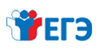 ОфициальныйинформпорталЕГЭ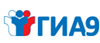 ОфициальныйинформпорталГИА 9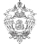 Министерствообразования и науки РФ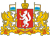 Министерствообщего и профессиональногообразования Свердловской области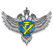 Федеральная службапо надзору в сфере образования